Checking accessibility in a Microsoft word doc:File, Check for Issues, Check Accessibility		      You’ll get something that looks like this…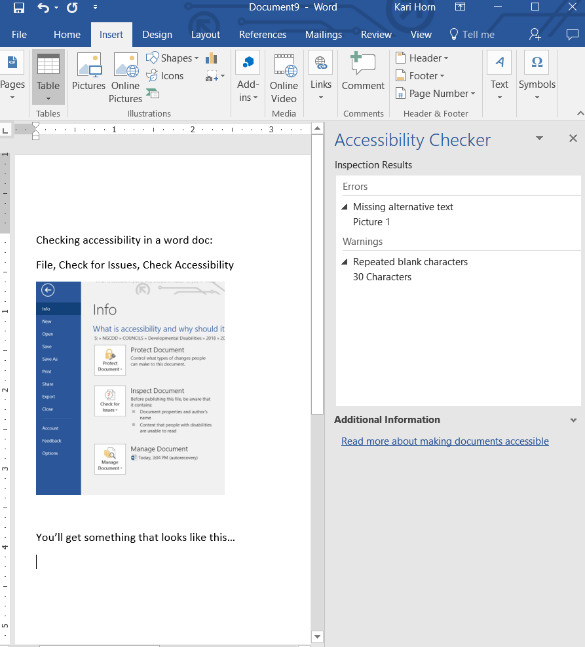 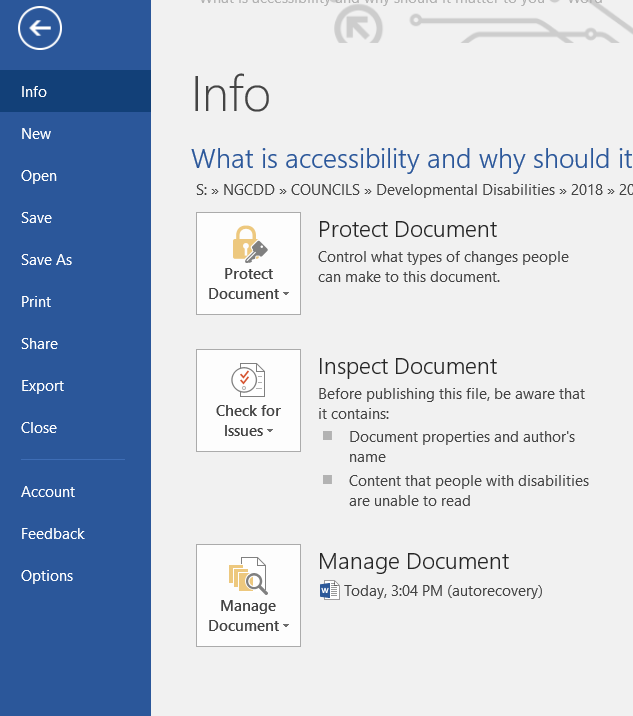 Checking for accessibility in Outlook:Review, Check Accessibility				    You’ll get something that looks like this…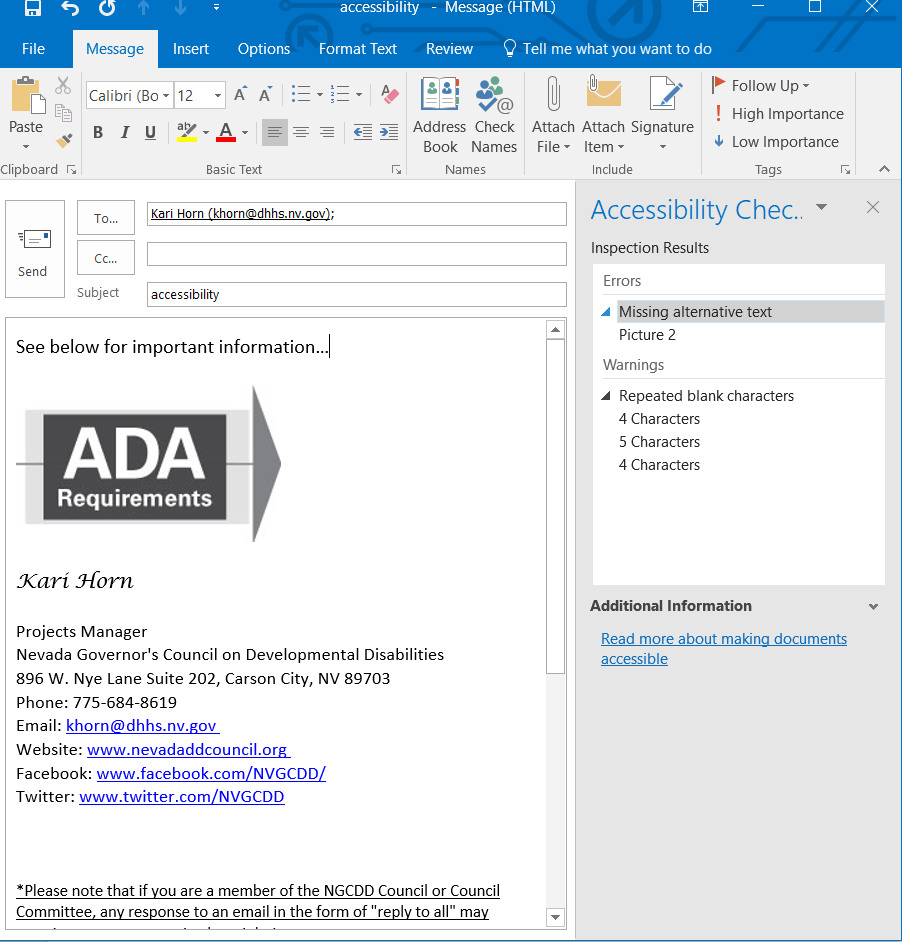 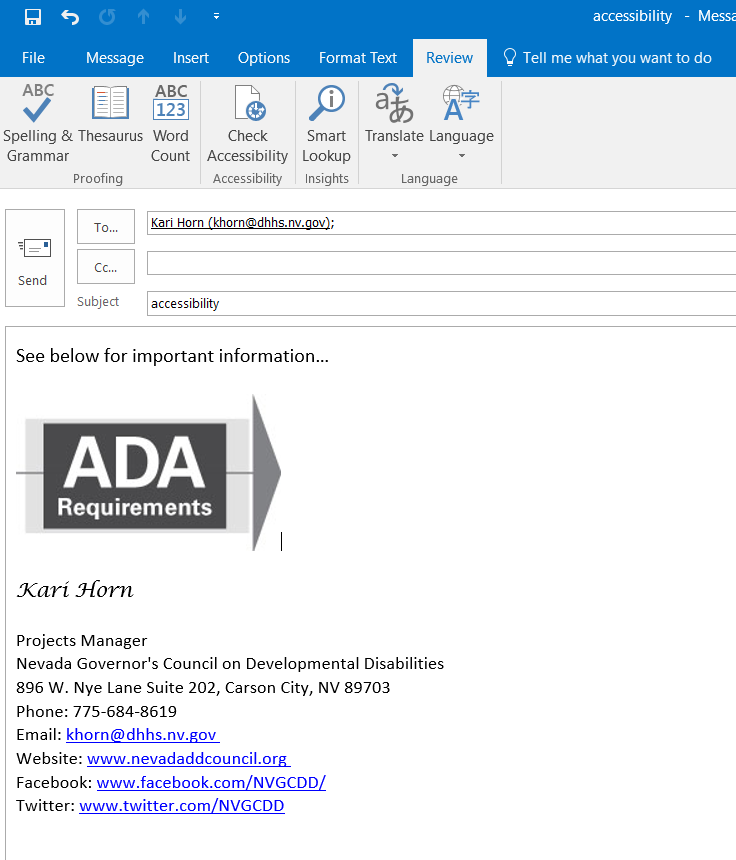 